Liebe Kinder,							4. Mai 2020leider ist schon so viel Zeit vergangen und wir haben und lange nicht gesehen. Ich vermisse euch schon alle sehr. Ich hoffe, es geht euch gut und ihr habt trotzalledem Spaß beim Lernen.Ich habe eine weitere Materialmappe (für die ersten 
Mai-Wochen) mit neuen Arbeitsplänen für Deutsch und Mathe für euch erstellt. Am Donnerstag, d. 07. Mai 2020 beginnt nach der langen ruhenden Schulzeit wieder die Schule für euch. An diesem Tag bekommt ihr die neuen Aufgaben im Materialpaket, damit ihr in der Schule und zu Hause an dem Stoff des 4. Schuljahres arbeiten könnt.
Ganz wichtig ist es, dass ihr an diesem Donnerstag die          
2 Materialmappen von vor und nach den Osterferien mitbringt,    damit ich eure Aufgaben nachschauen kann.                  
Die Osterferien-Materialmappe braucht ihr nicht mitzubringen.

Bringt bitte auch die Hefte (Mathe-und Deutschheft) mit, in die ihr etwas geschrieben habt.
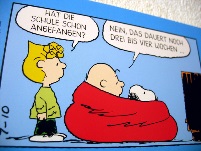 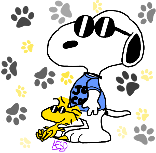 Vielen Dank für eure Anstrengungsbereitschaft!!!Bleibt bitte gesund!!!Ganz liebe Grüße und ich denke sehr viel an euch.Eure Lehrerin Frau Kühn             